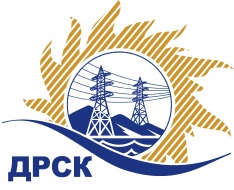 Акционерное Общество«Дальневосточная распределительная сетевая  компания»ПРОТОКОЛ № 558/МКС-РЗакупочной комиссии по рассмотрению заявок открытого запроса предложений на право заключения договора на поставку «Комплектные распределительные устройства» для нужд филиала АО «ДРСК» «Амурские электрические сети»(закупка № 1752 раздел 2.1.2. ГКПЗ 2017)ПРИСУТСТВОВАЛИ: члены постоянно действующей Закупочной комиссии АО «ДРСК»  2-го уровня.ВОПРОСЫ, ВЫНОСИМЫЕ НА РАССМОТРЕНИЕ ЗАКУПОЧНОЙ КОМИССИИ: О  рассмотрении результатов оценки заявок Участников.Об отклонении заявки Участника ЗАО «Чебоксарский электроаппарат» г. Цивильск.Об отклонении заявки Участника ООО «Энергогарант» г. Омск.Об отклонении заявки Участника ООО «Элтера» г. Чебоксары.О признании заявок соответствующими условиям запроса предложений.О предварительной ранжировке заявок.О проведении переторжки.РЕШИЛИ:По вопросу № 1Признать объем полученной информации достаточным для принятия решения.Утвердить цены, полученные на процедуре вскрытия конвертов с предложениями участников открытого запроса предложений.По вопросу № 2Отклонить заявку Участника ЗАО «Чебоксарский электроаппарат» г. Цивильск от дальнейшего рассмотрения на основании подпункта б) пункта 2.8.2.5 Документации о закупке, как содержащую предложения не соответствующие установленным условиям Документации о закупке, а также на основании подпункта в) пункта 2.8.2.5 Документации о закупке как не содержащую документов, требуемых в соответствии с условиями Документации о закупке.По вопросу № 3Отклонить заявку Участника ООО «Энергогарант» г. Омск от дальнейшего рассмотрения на основании подпункта б) пункта 2.8.2.5 Документации о закупке, как содержащую предложения не соответствующие установленным условиям Документации о закупке, а также на основании подпункта в) пункта 2.8.2.5 Документации о закупке как не содержащую документов, требуемых в соответствии с условиями Документации о закупке.По вопросу № 4Отклонить заявку Участника ООО «ЭЛТЕРА» г. Чебоксары от дальнейшего рассмотрения на основании подпункта в) пункта 2.8.2.5 Документации о закупке как не содержащую документов, требуемых в соответствии с условиями Документации о закупке.По вопросу № 5Признать заявки ЗАО "Промэнерго" г. Чебоксары, АО «Дальневосточная  электротехническая компания» г. Хабаровск соответствующими условиям закупки.По вопросу № 6Утвердить предварительную ранжировку предложений Участников:По вопросу № 7Провести переторжку. Допустить к участию в переторжке предложения следующих участников: ЗАО "Промэнерго", г. Чебоксары, АО «Дальневосточная  электротехническая компания» г. Хабаровск Определить форму переторжки: заочная.Назначить переторжку на 03.08.2017 в 11:00 час. (благовещенского времени).Место проведения переторжки: электронная торговая площадка https://rushydro.roseltorg.ru Ответственному секретарю Закупочной комиссии уведомить участников, приглашенных к участию в переторжке, о принятом комиссией решенииОтветственный секретарь Закупочной комиссии  1 уровня АО «ДРСК»                                                  ____________________       М.Г.ЕлисееваТерёшкина Г.М.(416-2) 397-260г. Благовещенск«02 » августа 2017№ п/пПорядковый номер заявкиНаименование участникаЗаявка без НДСЗаявка с НДС11ЗАО "Промэнерго" 
ИНН/КПП 2127302503/213001001 
ОГРН 10221009781512 986 350.003 523 893.0022ООО «ЭЛТЕРА»
ИНН/КПП 2130155947/213001001 
ОГРН 11521300077103 999 999.004 719 998.8233ЗАО «Чебоксарский электроаппарат» 
ИНН/КПП 2115901990/211501001 
ОГРН 10321370014123 500 000.004 130 000.0044АО «Дальневосточная  электротехническая компания» 
ИНН/КПП 2723051681/272301001 
ОГРН 10227011903024 120 004.244 861 605.0055ООО Энергогарант 
ИНН/КПП 5503236097/550301001 
ОГРН 11255430383233 383 940.683 993 050.00Основания для отклоненияВ заявке Участника отсутствуют декларации соответствия на вакуумный выключатель и трансформаторы тока, что не  соответствует п. 3.3. Технического задания (приложение 1 к Документации о закупке), в котором содержится требование представить в составе заявки отсканированные копии деклараций соответствия. В заявке Участника отсутствует подтверждение собственного времени отключения выключателей, цикла АПВ и массы коммутационных модулей, что не  соответствует п. 3.7. Технического задания (приложение 1 к Документации о закупке), в котором установлено требование о том, что собственное время отключения выключателя не более 60мс, допустимый цикл АПВ «О»-0,3с-«ВО»-20с-«ВО». В п. 3 Технического предложения Участника предлагается к поставке устройство дуговой защиты РДЗ-018, что не соответствует требованию п. 17 Опросного листа, где указано устройство дуговой защиты РДЗ-018М.В п. 3 Технического предложения Участника предлагается к поставке ВОД – волоконно-оптические датчики, которые не совместимы устройством дуговой защиты РДЗ-018М .Данная защита работает с фототиристорными датчиками.Основания для отклоненияВ заявке Участника отсутствуют декларации соответствия на вакуумный выключатель, измерительные преобразователи и трансформаторы тока, что не  соответствует п. 3.3. Технического задания (приложение 1 к Документации о закупке), в котором содержится требование представить в составе заявки отсканированные копии деклараций соответствия. В заявке Участника отсутствуют габаритно – установочные чертежи с размерами шкафов КРУ, что не соответствует п. 3.4.3 Технического задания (приложение 1 к Документации о закупке).В заявке Участника отсутствуют руководства (инструкции) по эксплуатации КРУ и встроенного оборудования, что не соответствует п. 3.4.4 Технического задания (приложение 1 к Документации о закупке).В заявке Участника отсутствует ведомость ЗИП, что не соответствует п. 3.4.6 Технического задания (приложение 1 к Документации о закупке).В Коммерческом предложении Участника указан гарантийный срок 36 месяцев с даты поставки, что не соответствует п. 3.5 Технического задания (приложение 1 к Документации о закупке), где указано, что гарантия на поставляемое оборудование должна распространяться не менее, чем на 60 месяцев и распространяется на шкафы КРУ, а также на встроенное в них оборудование.В заявке Участника отсутствует подтверждение собственного времени отключения выключателей, цикла АПВ и массы коммутационных модулей, что не  соответствует п. 3.7. Технического задания (приложение 1 к Документации о закупке), в котором установлено требование о том, что собственное время отключения выключателя не более 60мс, допустимый цикл АПВ «О»-0,3с-«ВО»-20с-«ВО». Не предоставлены чертежи с указанием габаритных и присоединительных размеров, технологических отверстий и крепежных элементов для оценки возможности непосредственной стыковки вновь устанавливаемых ячеек с существующими без применения переходного шкафа, что не соответствует п. 3.9. Технического задания (приложение 1 к Документации о закупке).В заявке участника отсутствует подробный перечень оборудования входящего в КРУ2-10, в связи с чем невозможно определить какое конкретно оборудование предлагается к поставке.В заявке Участника отсутствует копия обязательной бухгалтерской (финансовой) отчетности за предпоследний и последний завершенные финансовые годы, что не соответствует п. 2.5.4.1 Документации о закупке в котором содержится требование о наличии указанного документаОснования для отклоненияОтсутствует подтверждение гарантии на защиту от коррозии не менее 10 лет, что не соответствует п .3.6 технического задания.- Не приложены протоколы исследований (испытаний) на основании которых выданы декларации соответствия, что не соответствует п. 3.3 технического задания.- Отсутствуют отсканированные копии ТУ в соответствии с которыми выпускается КРУ, что не соответствует п. 3.4.1 технического задания.- Отсутствуют протоколы квалификационных и периодических испытаний КРУ на соответствие заявленных характеристик требованиям ГОСТ, что не соответствует п. 3.4.2 технического задания.Отсутствует описание наполнения КРУ2-10, техническое описание  и инструкция по эксплуатации устройств телемеханики, что не соответствует п. 3.4.5 технического задания. В опросном листе (Приложение 1.1 позиция 19) указан SATEC 130P-PLUS-5-50Hz-H-ACDC-870-I-12DIOR-DRC. Обозначенная участником маркировка не дает ясности о конкретном типе поставляемого оборудования.Место в предварительной ранжировкеНаименование участника и его адресЦена заявки  на участие в закупке, руб.Балл по неценовой предпочтительности1 местоЗАО "Промэнерго" 
ИНН/КПП 2127302503/213001001 
ОГРН 10221009781512 986 350.00 руб. (цена без НДС: 
2 986 350.00руб.)1,782 местоАО «Дальневосточная  электротехническая компания» 
ИНН/КПП 2723051681/272301001 
ОГРН 10227011903024 861 605.00 руб. (цена без НДС: 
4 120 004.24руб.)0,55